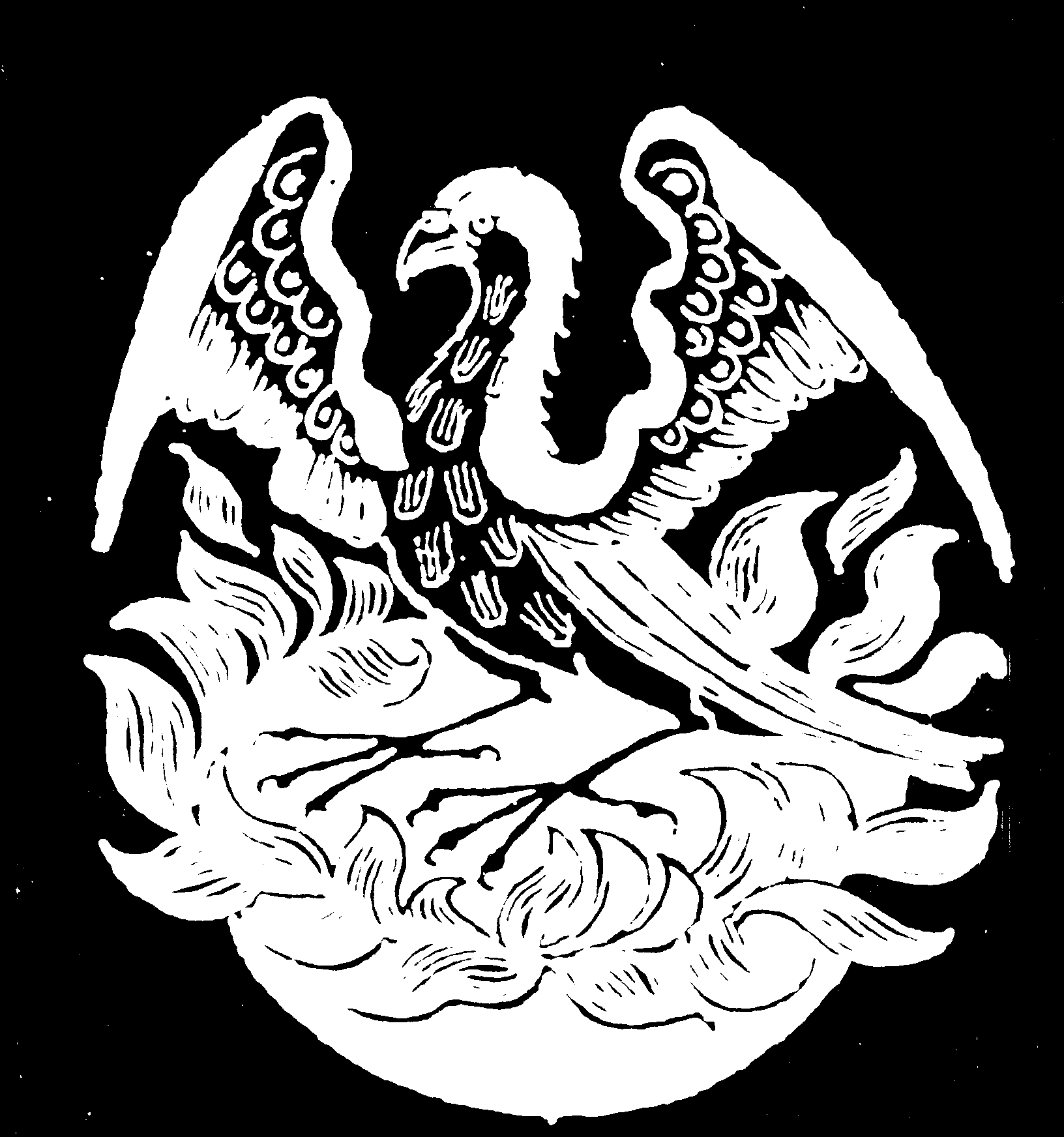 THE REGAL FILM SOCIETYRegistered charity no 1162286MEMBERSHIP FORM 2021/22 SEASONPlease complete this form and return it with your payment to: Doug Brain-Smith, Membership Secretary, The Regal Film Society, Burgundy Rise, Burgundy Road, Minehead, Somerset TA24 8EG.  PLEASE DO NOT LEAVE YOUR SUBSCRIPTION FORM AT THE REGAL. I/we am/are over 18 years of age and would like to renew my/our membership of the Regal Film Society for the 2021/22 Season.Name: . . . . . . . . . . . . . . . . . . . . . . . . . . . . . . . . . . . . . . . . . . . . . . . . . . Title: . . . . . . . . . . . . . .Address: . . . . . . . . . . . . . . . . . . . . . . . . . . . . . . . . . . . . . . . . . . . . . . . .  Postcode: . . . . . . . . . Membership no (if known): . . . . . . . . . . . . . . . . . . Telephone no: . . . . . . . . . . . . . . . . . . . . . . Email address (in capitals, please): . . . . . . . . . . . . . . . . . . . . . . . . . . . . . . . . . . . . . . . . . . . . . .  Individual £16.50  Individual concessionary – unemployed/students/seniors £11  Couple £27      Couple concessionary £22 I would like to add the following donation towards the film society’s continuing fund-raising effort:   £20      £15      £10      £5    Other (please state) . . . . . . . . . . . . . If you would like to claim Gift Aid on your donation, please contact Doug Brain-Smith.  If you have already completed a Gift Aid form for us, it is not necessary to do it again.We would prefer payment by BACS, if possible, using your name and membership number (if known) as reference. You will still need to return your form to the membership secretary by post or email.  I/we made payment by BACS of £ . . . . . . . . . . . . . . . . . . . .Account name: The Regal Film Society  HSBC Sort Code:  40-44-04       Account number:  92196662  I/we enclose a cheque for £ . . . . . . . . . . . . . . . . . . .Please make cheques payable to the Regal Film Society.Admission to films on the night: members £3, guests £5; live screenings: members £13, non-members £15.50. Signature: . . . . . . . . . . . . . . . . . . . . . . . . . . . . . . . . . . . . . . . . . . . . . . . . . . . . . . . . . . . .Please contact Doug on 07780 673075 or email regalfilmsoc@gmail.com with any queries.